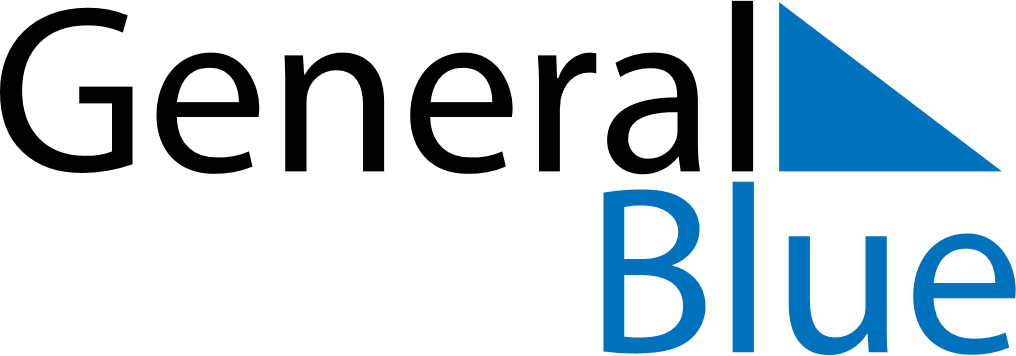 Haiti 2024 HolidaysHaiti 2024 HolidaysDATENAME OF HOLIDAYJanuary 1, 2024MondayIndependence DayJanuary 2, 2024TuesdayAncestry DayJanuary 6, 2024SaturdayEpiphanyFebruary 12, 2024MondayLundi GrasFebruary 13, 2024TuesdayMardi GrasFebruary 14, 2024WednesdayAsh WednesdayMarch 29, 2024FridayGood FridayMarch 31, 2024SundayEaster SundayMay 1, 2024WednesdayLabour DayMay 9, 2024ThursdayAscension DayMay 18, 2024SaturdayFlag and Universities’ DayMay 30, 2024ThursdayCorpus ChristiAugust 15, 2024ThursdayAssumptionOctober 17, 2024ThursdayAnniversary of the death of DessalinesNovember 1, 2024FridayAll Saints’ DayNovember 2, 2024SaturdayAll Souls’ DayNovember 18, 2024MondayBattle of Vertières DayDecember 5, 2024ThursdayDiscovery DayDecember 25, 2024WednesdayChristmas Day